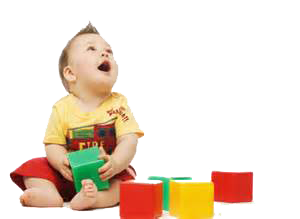 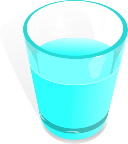 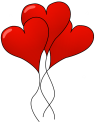 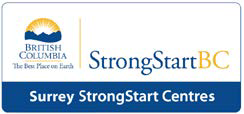 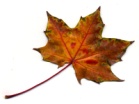 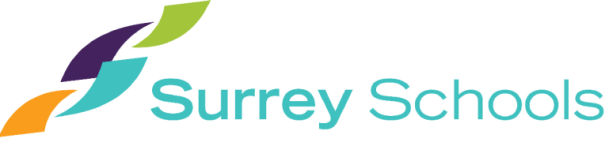 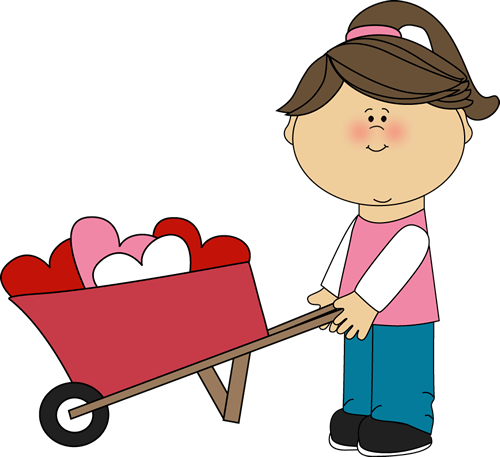 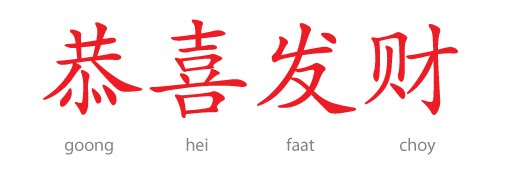 FEBRUARYFEBRUARYFEBRUARYFEBRUARYFEBRUARYFEBRUARYFEBRUARYSundayMondayTuesdayWednesdayThursdayFridaySaturday1Gym10:10-10:25am2Gym10:10-10:25am3Special Visitors4Gym10:10-10:25am5PALS Session #2 ABCs and Learning(3 and 4 yr olds)678 FAMILY DAYStrongStart Closed9 Gym10:10-10:25am10 Gym10:10-10:25am11 Gym10:10-10:25am12Valentine’s Day card exchange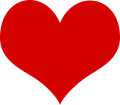 1314Valentine’s Day15 Gym10:10-10:25am16 Gym10:10-10:25am17Gym10:10-10:25am18 Gym10:10-10:25am19 Professional Development DayStrongStart Closed2021 22 Gym10:10-10:25am23  Gym10:10-10:25am24 Gym10:10-10:25am25 Gym10:10-10:25am26272829 Gym10:10-10:25am